HUBUNGAN POLA ASUH ORANG TUA DENGAN MINAT MEMBACA SISWA KELAS X AKL DI SMK SWASTA NUR AZIZI TANJUNG MORAWA TAHUN AJARAN 2020-2021SKRIPSIOlehNur Kori FatonahNPM 171414058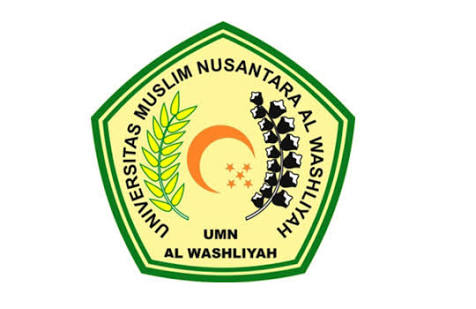 PRODI BIMBINGAN KONSELINGFAKULTAS KEGURUAN DAN ILMU PENDIDIKAN UNIVERSITAS MUSLIM NUSANTARA AL-WASHLIYAH MEDAN 2021HUBUNGAN POLA ASUH ORANG TUA DENGAN MINAT MEMBACA SISWA KELAS X AKL DI SMK SWASTA NUR AZIZI TANJUNG MORAWATAHUN AJARAN 2020-2021Skripsi ini Diajukan sebagai Syarat Untuk Memperoleh Gelar Sarjana Pendidikan Pada Jurusan Ilmu Pendidikan Program Studi Bimbingan KonselingOlehNur Kori FatonahNPM 171414058PRODI BIMBINGAN KONSELINGFAKULTAS KEGURUAN DAN ILMU PENDIDIKAN UNIVERSITAS MUSLIM NUSANTARA AL-WASHLIYAH MEDAN 2021